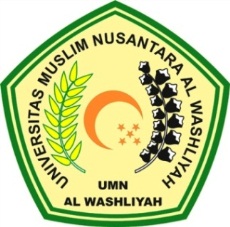 TANDA PERSETUJUAN SKRIPSINama	:	Zuleha Gultom                                                                                                                                                                                                                                                                      Npm 	:	173114002Fakultas	:	EkonomiProgram Studi	:	ManajemenJenjang Pendidikan 	:	Strata Satu (S-1)Judul Skripsi	:	Pengaruh Pengembangan Sumber Daya Masnusia Terhadap Prestasi Kerja Pegawai Pada Dinas Sumber Daya Air, Cipta Karya Dan Tata Ruang Provinsi Sumatera UtaraMengetahui,Pembimbing Dra. Wan Dian Safina, MMNIDN.0024046402Diuji pada tanggal:Yudisium               :		Panitia UjianKetua			                              SekretasisDr. KRT. Hardi Mulyono. K. Surbakti        Dr.Anggia Sari Lubis,SE.,M.SiNIDN.0111116303			  NIDN.0129078701